OCHUTNEJTE ÚSTŘICEv kombinaci s francouzskými víny z několika oblastí: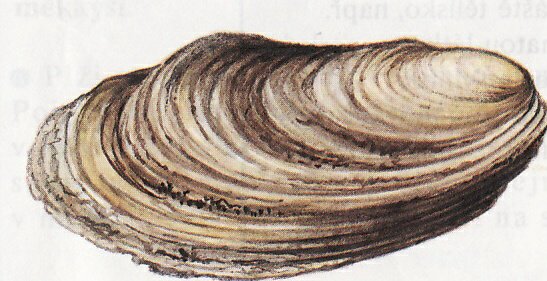 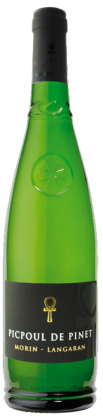 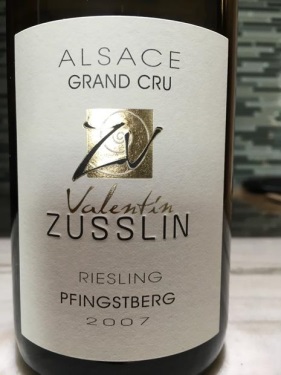 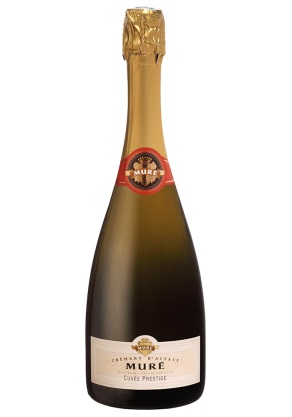 Styl středomořský:Domaine Morin-Langaran PICPOUL DE PINET 2013Velmi suché, minerální, až jakoby „nasolené“ víno s výraznou ovocností citrusů pochází z okolí přímořského slaného jezera Éthang de Thau, kde se vyskytují nejlepší ústřice francouzského Středomoří. sklenka 1,5 dcl 50 KčStyl á la Alsasko: Domaine Valentin Zusslin SYLVANER BOLLENBERG 2014Ušlechtilý Sylvaner z vynikající vinice Bollenberg, výrazně ovocný s krásně přirozeným výrazem odrůdy. Premiéra na českém trhu.sklenka 1,5 dcl  80 KčDomaine Valentin Zusslin Riesling Pfingstberg Grand Cru 2007Prvotřídní Ryzlink Rýnský z francouzské strany údolí Rýna ve vrcholné fázi lahvové zralosti. Víno pro znalce a milovníky velkých vín.sklenka 1,5 dcl  140 KčPařížský styl: Domaine René Muré CRÉMANT CUVÉE PRESTIGEJeden z nejlepších francouzských sektů udělaných v jiné oblasti, než je Šampaň, s použitím stejné ušlechtilé tradiční metody, jaká se používá u Šampaňského.sklenka 1,5 dcl  80 Kčdegustační vzorky 0,5 dcl: 20, 30, 50 Kč-VÍNO MATEY-» vybraná kvalita - žádné levné chutě «